          Městský úřad v Příboře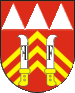 Tajemník MÚ v Příboře   Náměstí S. Freuda 19, 742 58  PříborVÝROČNÍ ZPRÁVA O POSKYTOVÁNÍ INFORMACÍ PODLE Zákona č. 106/1999 Sb., o svobodném přístupu k informacímZA ROK 2015V souladu s § 18, zákona č. 106/1999 Sb. je Městský úřad v Příboře povinen předkládat za město Příbor Výroční zprávu z OBLASTI POSKYTOVÁNÍ INFORMACÍ do 1. března za předcházející kalendářní rok.Výroční zpráva obsahuje podle § 18 citovaného zákona tyto údaje:počet podaných žádostí o informacepočet podaných odvolání proti rozhodnutíopis podstatných částí každého rozsudku souduvýčet poskytnutých výhradních licencí, včetně odůvodnění nezbytnosti poskytnutí výhradní licence,počet stížností podaných podle § 16a, důvody jejich podání a stručný popis způsobu jejich vyřízení,další informace vztahující se k uplatňování tohoto zákonaa) počet podaných žádostí o informaceMÚ v Příboře obdržel během roku 2015 tři žádosti s požadavkem o podání informace dle zákona č. 106/1999 Sb.b) počet podaných odvolání proti rozhodnutíZa rok 2015 nebylo podáno žádné odvolání proti rozhodnutí ve věci poskytování informací.c) opis podstatných částí každého rozsudku souduV roce 2015 nebyl vydán v souvislosti s poskytováním informací žádný rozsudek soudu.d) výčet poskytnutých výhradních licencí, včetně odůvodnění nezbytnosti poskytnutí výhradní licenceŽádné výhradní licence dle tohoto zákona poskytnuty nebyly.e) počet stížností podaných podle § 16a, důvody jejich podání a stručný popis způsobu jejich vyřízeníŽádné stížnosti podle § 16a zákona podány nebyly.f) další informace vztahující se k uplatňování tohoto zákonaŽádné další informace k uplatňování tohoto zákona z činnosti Městského úřadu v Příboře v průběhu roku 2015 nevzešly.Zpracoval: na základě podkladů vedoucích odborů tajemník Arnošt VANĚK  v.r.V Příboře dne 10. února 2016